08/08/2023BionexoRESULTADO – TOMADA DE PREÇO02388EM47585HEAPA2O Instituto de Gestão e Humanização – IGH, entidade de direito privado e sem fins lucrativos,classificado como Organização Social, vem tornar público o resultado da Tomada de Preços, com afinalidade de adquirir bens, insumos e serviços para o HEAPA - Hospital Estadual de Aparecida deGoiânia, com endereço à Av. Diamante, s/n - St. Conde dos Arcos, Aparecida de Goiânia/GO, CEP:74.969-210.Bionexo do Brasil LtdaRelatório emitido em 08/08/2023 09:43CompradorIGH - HUAPA - HOSPITAL DE URGÊNCIA DE APARECIDA DE GOIÂNIA (11.858.570/0004-86)AV. DIAMANTE, ESQUINA C/ A RUA MUCURI, SN - JARDIM CONDE DOS ARCOS - APARECIDA DE GOIÂNIA, GO CEP:74969-210Relação de Itens (Confirmação)Pedido de Cotação : 302943864COTAÇÃO Nº 47585 - Uniforme e Epis - HEAPA AGO/2023Frete PróprioObservações: *PAGAMENTO: Somente a prazo e por meio de depósito em conta PJ do fornecedor. *FRETE: Só serãoaceitas propostas com frete CIF e para entrega no endereço: AV. DIAMANTE, ESQUINA C/ A RUA MUCURI, JARDIMCONDE DOS ARCOS, AP DE GOIÂNIA/GO CEP: 74969210, dia e horário especificado. *CERTIDÕES: As CertidõesMunicipal, Estadual de Goiás, Federal, FGTS e Trabalhista devem estar regulares desde a data da emissão da propostaaté a data do pagamento. *REGULAMENTO: O processo de compras obedecerá ao Regulamento de Compras do IGH,prevalecendo este em relação a estes termos em caso de divergência.Tipo de Cotação: Cotação EmergencialFornecedor : Todos os FornecedoresData de Confirmação : TodasFaturamentoMínimoValidade daPropostaCondições dePagamentoFornecedorPrazo de EntregaFrete ObservaçõesNicolina M. da Silva & CiaLtda - MeGOIÂNIA - GO20 dias apósconfirmação1R$ 200,000007/08/202328 ddlCIFnullAnÃ¡lia Marques - (62) 3233-6608eficaz-epi@hotmail.comMais informaçõesProgramaçãode EntregaPreçoUnitário FábricaPreçoValorTotalProdutoCódigoFabricante Embalagem Fornecedor Comentário JustificativaRent(%) QuantidadeUsuárioAVENTAL DEPLUMBIFEROCA38383 PB0,50 MMDaniellyEvelynPereira DaCruzAVENTALPLUMBIFERO,50MMPB 110 X0CM -> AVENTALDE CHUMBO 0.5MMPB 110X60 CMNicolina M.da Silva & entrega; 20Cia Ltda -Me06R$R$R$145478-Saco plastico-5 Unidadedias1.477,8000 0,00007.389,0000110X60 -NUCLEMAX -NUCLEMAX08/08/202309:10PROTETORPLUMBIFERO DETIREOIDE 15 X 60CM;ESPECIFICAÇÃO:USO PROFISSIONAL,MEDIDAS: LARGURADaniellyEvelynPereira DaCruz150MM XPROTETORDETIREOIDEPB 0,50MM -NUCLEMAX -NUCLEMAXCOMPRIMENTO 600MM , FABRICADOEM NYLONIMPERMEÁVEL,PROTEÇÃO INTERNACOM BORRACHAPLUMBÍFERANicolina M.da Silva & entrega; 20Cia Ltda -Me;Tupan - nãoatende ascondições de 249,5700 0,0000pagamento.R$R$R$250841-UNIDADE5 Unidadedias1.247,850008/08/202309:10FLEXÍVEL,CERTIFICADO ISO,PROTEÇÃO INTERNADE 0,50 MMPB.TotalParcial:R$110.00.08.636,8500Total de Itens da Cotação: 2Total de Itens Impressos: 2TotalGeral:R$8.636,8500Clique aqui para geração de relatório completo com quebra de páginahttps://bionexo.bionexo.com/jsp/RelatPDC/relat_adjudica.jsp1/1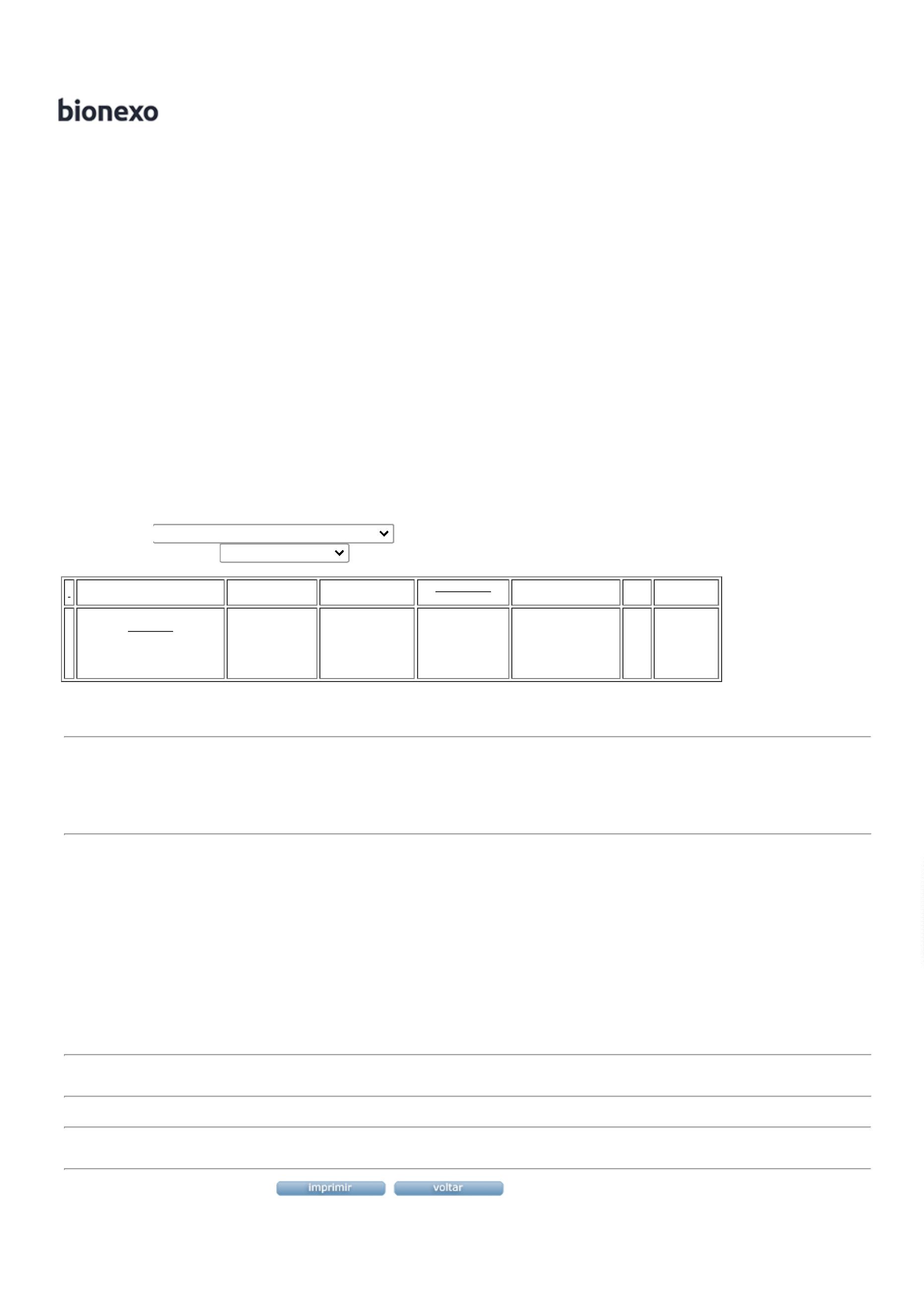 